НАРУЧИЛАЦЈАВНО ПРЕДУЗЕЋЕ „ЕЛЕКТРОПРИВРЕДА СРБИЈЕ“ БЕОГРАДЕЛЕКТРОПРИВРЕДА СРБИЈЕ ЈП  БЕОГРАД-ОГРАНАК ТЕНТУлица Богољуба Урошевића-Црног број 44., ОбреновацДРУГА ИЗМЕНАКОНКУРСНЕ ДОКУМЕНТАЦИЈЕЗА ЈАВНУ НАБАВКУ ДОБАРА  Елементи пнеуматских инсталација ТЕНТ - А- У ОТВОРЕНОМ ПОСТУПКУ -ЈАВНА НАБАВКА број 3000/0791/2017 (НН 1444/2017)(број 105-Е.03.01.- 426961/10-2017 од 09.10.2017. године)На основу члана 63. став 5. и члана 54. Закона о јавним набавкама („Сл. гласник РС”, бр. 124/12, 14/15 и 68/15) Комисија је сачинила:ДРУГУ ИЗМЕНУ КОНКУРСНЕ  ДОКУМЕНТАЦИЈЕза јавну набавку број 3000/0791/2017 (НН 1444/2017)1.Тачка 3.2  Техничке карактеристике и опис добара, за позицију 1. - Пнеуматски цилиндар без клипњаче,  на страни 5 од 61 конкурсне документације, мења сe и гласи као у прилогу.2.Ова измена конкурсне документације се објављује на Порталу УЈН и интернет страници Наручиоца.3.2  Техничке карактеристике и опис добараПозиција 1. Пнеуматски цилиндар без клипњаче Пнуматски двосмерни цилиндар без клипњаче са  подешљивим пригушењем у крајњим положајима и магнетом за детекцију крајњег положаја.Материјал: Легура АlРадна температура: 0- +50 СРадни притисак: 1-8 barБрзина клипа: 10 – 1000 mm/sПречник клипа : 80 mmХод: 400 mmMaксималне дозвољене силе и моменти :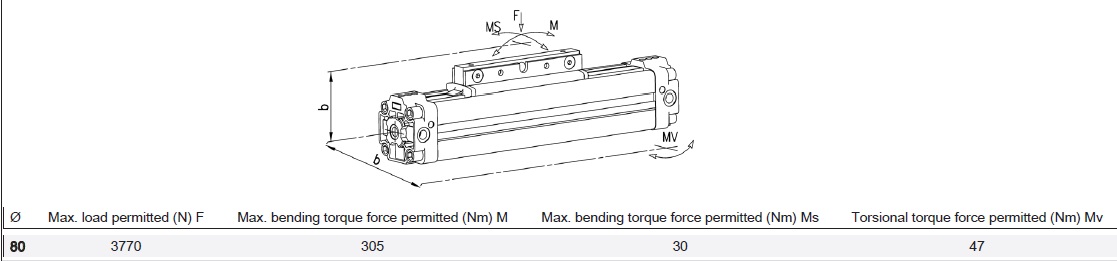 Димензије цилиндра дате на цртежу: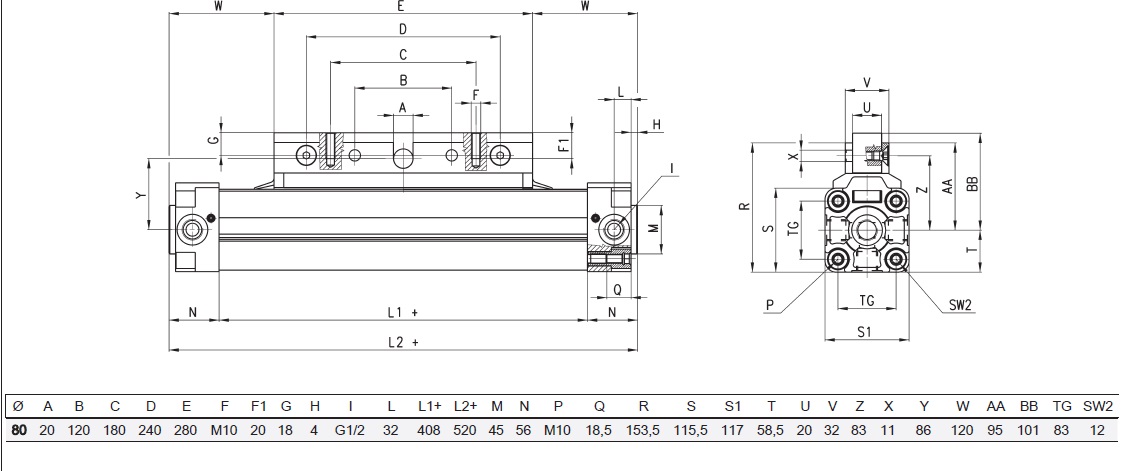 Одговара Camozzi 50M2P80A0400 или одговарајуће идентичних техничких карактеристика и уградних мера.